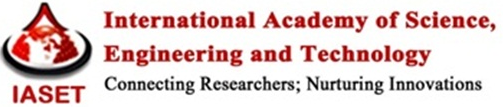 RELATIONSHIP BETWEEN SHEHU TRANSFORM WITH SOME OTHER INTEGRAL TRANSFORMMulugeta Andualem Abate & Atinafu Asfaw YeshoLecturer, Department of Mathematics, College of Natural and Computational Science, Bonga University, EthiopiaABSTRACTIntegral transformations have been successfully used for almost two centuries in solving many problems in applied mathematics, mathematical physics, and engineering science. Shehu transform is new integral transform type which is convenient mathematical methods for solving advance problems of engineering and sciences which are mathematically expressed in terms of differential equations, system of differential equations, partial differential equations, integral equations, system of integral equations, partial integro-differential equations and integro differential equations. In this study, we discussed the relationship between this new integral transform with other some integral transforms.KEYWORDS: Shehu Transform, ZZ Transform, Mohand Transform, Laplace Transform, Sawi Transform, Mahgoub TransformArticle HistoryReceived: 11 May 2020 | Revised: 21 May 2020 | Accepted: 31 Dec 2020INTRODUCTIONMany problems in engineering and science can be formulated in terms of differential equations. The ordinary differential equations arise in many areas of Mathematics, as well as in Sciences and Engineering. In order to solve the certain ordinary differential equations integral transforms are widely used. In this article we have construct the relation between Shehu transform and some other integral transforms which helps us to use Shehu transform simply in solving differential equations. SHEHU TRANSFORMDefinition: A new transform called the Shehu transform of the function belonging to a class , whereWhere and is givenby:								     (1)ZZ TRANSFORMLet be a function defined for all  The ZZ transform of  is the function defined by: 										     (2)MOHAND TRANSFORMMohand transform of the function is given by:								     (3)LAPLACE TRANSFORMThe Laplace transform of the function  is given by:										     (4)MAHGOUB TRANSFORMMahgoub (Laplace-Carson) transform of the function  is given by:									     (5)SAWI TRANSFORMSawi transform of the function  is given by:									     (6)Connection between Shehu Transform and ZZ TransformIn this section we show that Shehu transform is theoretical dual of ZZ transform and the dual relation is given by the following relation:Theorem 1.1: Let  and if the Shehu transform and ZZ transform of  are respectively then 									                    (7)And 									                    (8)Proof: From (2) we have Let  from the above equation we have Hence the proof is completedNow, to drive (8), from (1) we have:Since, from (2) Hence the proof of (8) is completedConnection between Shehu Transform and Laplace TransformTheorem 1.2: Let  and if the Shehu transform and Laplace transform of  are  respectively then 											     (9)Proof: Since Put  in the above equation, we have Therefore Hence the proof is completedConnection between Shehu Transform and Mohand TransformTheorem 1.3: Let  and if the Shehu transform and Mohand transform of  are  respectively then 									                  (10)And 										   (11)Proof: Since, Now, if we substitute But, from in the above equation we haveHence the proof is completed Consequently, to drive (1.11) Now, multiply the above equation by  both sides, we haveHence the proof is completed.Connection between Shehu transform and Mahgoub TransformTheorem 1.4: Let  and if the Shehu transform and Mahgoub transform of  are  respectively then 										   (12)And 										   (13)Proof: From (1.9) we have Now, if we substitute Since from (1.9) Therefore, . Hence, the proof of (12) is completedNow, multiply the above equation by  both sides, we have:Hence the proof of (13) is completed.Connection between Shehu Transform and Sawi TransformTheorem 1.5: Let  and if the Shehu transform and Sawi transform of  are  respectively thenProof: From equation (1.6) we haveNow, if we substitute Hence, the proof is completed.CONCLUSIONSIn this paper, we have successfully discussed the relationship between Shehu transform and some other integral transforms. We have also used tabular representation of Shehu transform and some other integral transform on some common functions to show the connection between Shehu transform and some other integral transform namely, ZZ transform, Mohand transform, Laplace transform, Sawi transform, Mahgoub transform.REFERENCESAggarwal, S., Gupta, A.R., Singh, D.P., Asthana, N. and Kumar, N., “Application of Laplace transform for solving population growth and decay problems”, International Journal of Latest Technology in Engineering, Management & Applied Science, 7(9), 141-145, 2018Chauhan, R. and Aggarwal, S.,“Solution of linear partial integro-differential equations using Mahgoub transform”, Periodic Research, 7(1), 28-31, 2018Sadikali Latif Shaikh, “Introducing a new Integral Transform Sadik Transform”, American International Journal of Research in Science, Technology, 22(1) 100-103, 2018Sudhanshu Aggarwa, Nidhi Sharma, Raman Chauhan, “Applications of Kamal Transform for solving Volterra integral equation of first kind”, International Journal of Research in Advent Technology, vol-6.No.8 ISSN: 2321-9637, Aug 2018Yechan Song, Hwajoon Kim, “The solution of Volterra Integral equation of Second kind by using the Elzaki Transform”, Applied Mathematical Science, vol 8, No. 11, 525- 530, 2014Mahgoub, Mohand M. Abdelrahim, “The new integral transform Sawi Transform'', Advances in Theoretical and Applied Mathematics, Vol. 14, No. 1, pp. 81-87, 2019Singh, G.P. and Aggarwal, S., “Sawi transform for population growth and decay problems”, International Journal of Latest Technology in Engineering, Management & Applied Science, Vol. 8, No. 8, pp. 157-162, August 2019Lokenath Debnath and Bhatta, D., “Integral transforms and their applications”, Second edition, Chapman & Hall/CRC, 2006. Table 1: The Relationship Between Shehu Transform and Zz Transform On Some Common FunctionsTable 1: The Relationship Between Shehu Transform and Zz Transform On Some Common FunctionsTable 1: The Relationship Between Shehu Transform and Zz Transform On Some Common FunctionsTable 1: The Relationship Between Shehu Transform and Zz Transform On Some Common FunctionsTable 2: The Relationship between Shehu Transform and Laplace Transform of Some Common FunctionsTable 2: The Relationship between Shehu Transform and Laplace Transform of Some Common FunctionsTable 2: The Relationship between Shehu Transform and Laplace Transform of Some Common FunctionsTable 2: The Relationship between Shehu Transform and Laplace Transform of Some Common FunctionsTable 3: The Relationship between Shehu Transform and Mohand Transform of Some Common FunctionsTable 3: The Relationship between Shehu Transform and Mohand Transform of Some Common FunctionsTable 3: The Relationship between Shehu Transform and Mohand Transform of Some Common FunctionsTable 3: The Relationship between Shehu Transform and Mohand Transform of Some Common FunctionsTable 4: The Relationship between Shehu Transform and Mohgoub Transform of Some Common FunctionsTable 4: The Relationship between Shehu Transform and Mohgoub Transform of Some Common FunctionsTable 4: The Relationship between Shehu Transform and Mohgoub Transform of Some Common FunctionsTable 4: The Relationship between Shehu Transform and Mohgoub Transform of Some Common FunctionsTable 5: The Relationship between Shehu Transform and Sawi Transform of Some Common FunctionsTable 5: The Relationship between Shehu Transform and Sawi Transform of Some Common FunctionsTable 5: The Relationship between Shehu Transform and Sawi Transform of Some Common FunctionsTable 5: The Relationship between Shehu Transform and Sawi Transform of Some Common Functions